„Boružiukų“ grupės STEAM veiklaKaip pasikeitė nuspalvintas lapas, kokių spalvų atsirado ir kodėl svarstė "Boružiukų" grupės ugdytiniai.Mokytoja Vida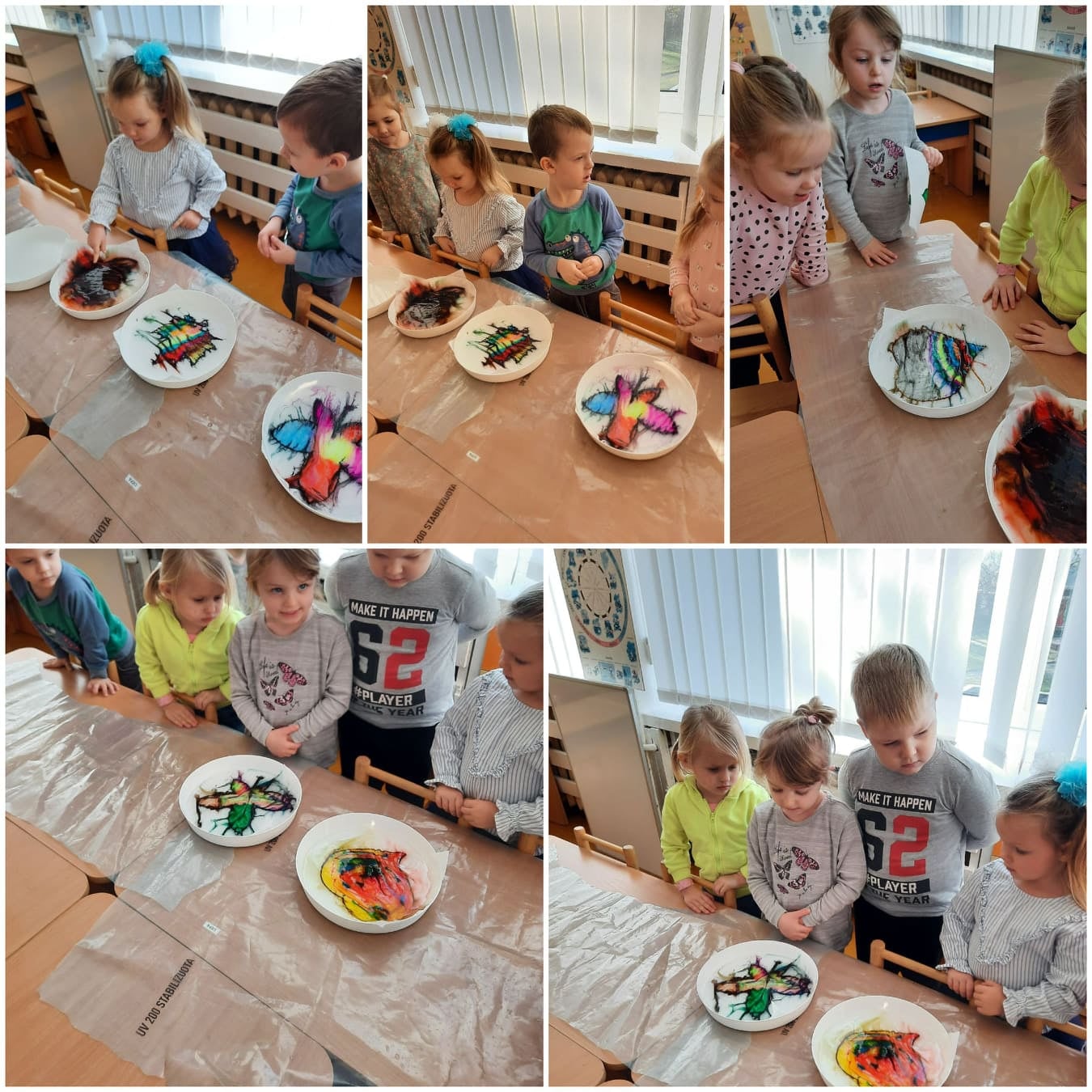 